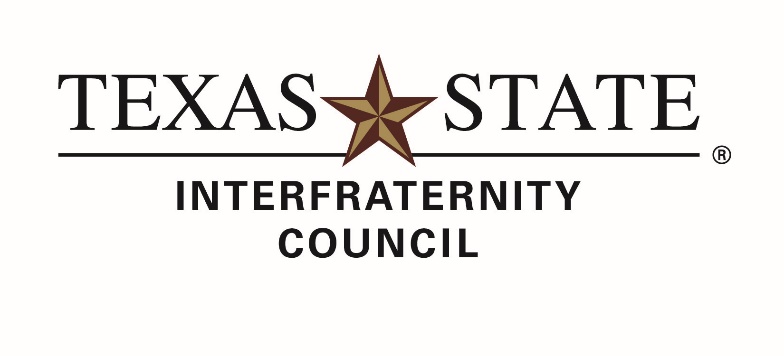 APPLICATION FOR INTERFRATERNITY COUNCIL EXECUTIVE OFFICEThis application is due by 5:00pm on Monday, October 8th, 2018 in the Fraternity and Sorority Life Office – LBJ Center #4-14.1.-------------------Eligible candidates must possess a 2.7 cumulative GPA and not hold the position of chapter president coinciding with the same one-year length term of office as their elected IFC position.(Short overlap of time may be considered for chapter presidents leaving office)---------------------The slate of new executive officers will be introduced at the IFC Business Meeting on Monday, October 22nd and the vote to approve the slate will take place on October 29th. The new executive board will transition in the following weeks and fully take over their positions on Monday, November 26th.SOME DUTIES AND RESPONSIBILITIES OF AVAILABLE IFC EXECUTIVE OFFICERSPresidentConduct the meetings of the IFC and the executive committee.Call special meetings of the IFC and executive committee.Initiate such projects and programs, as he shall deem necessary for the welfare of the organization.Represent the IFC in all dealings with the Associated Student Government, Texas State University Administration, and agencies outside the University.To appoint all committee chairmen with the approval of the legislative body.President shall reside in the San Marcos area during the summer and maintain office hours to ensure adequate preparation for recruitment and other business being conducted on behalf of the council. In doing so he will receive a $1,500 stipend/scholarship to be paid on or about July 1 and September 1 in $750 increments.Executive Vice PresidentHave a working knowledge of the duties and responsibilities of the office of the President and assume the responsibilities of the President in his absence.Fulfill such other obligations or responsibilities as shall be assigned to him by the President.Serve as Parliamentarian of the Council and Council meetings. (To do so, he must be well versed in Roberts Rules of Order.)Oversee selection, training, and operations of Recruitment Guides, and organize and facilitate PNM Orientations.Supervise all committees of the council and compel the committee chairmen to meet regularly, set goals for their committees, and make regular reports at IFC meetings.Oversee the constant evaluation and updating of the By-laws.Responsible for cooperating with other member councils and the Greek Affairs Office to create an All-Greek Calendar.Hold roundtable discussions in the areas of New Member Education and Greek Calendar.Oversee the scheduling of programs such as guest speakers for the IFC or campus community sponsored by the IFC.Vice President of Judicial AffairsEnforce all tenants of the IFC Constitution and By-laws, UPPS and SAPPS.Oversee the activity of the Judicial Board, serving as Chair.Fulfill all other such duties as outlined in the Judicial Board By-laws.Oversee the registration of all member fraternity social events.Conduct risk management and social round tables.Maintain knowledge of risk management policies and procedures.Vice President of RecruitmentPlan, coordinate and direct all recruitment activities of the IFC.Assist the VP Operations with the creation of the recruitment portion of the annual budget.Conduct recruitment chair round tables with students, advisors and administrators no less than twice a semester.Assist with revision of the recruitment by-laws.Answer all correspondence concerning questions about recruitment.Coordinate all promotional activities and materials concerning recruitment.Will oversee the Recruitment Guide program.The VP Recruitment shall reside in the San Marcos area during the summer and maintain officer hours to ensure adequate preparation for recruitment. In doing so he will receive a $1,000 stipend/scholarship to be paid on or about July 1 and Sept 1 in $500 increments.Vice President of OperationsSupervise the finances of the IFC.Responsible for the prompt payment of all bills.Collect and account for all dues, bills, fees, and other finances of the organization.Report at each meeting the financial status of the IFC.Submit a yearly budget of all IFC financial concerns by the second meeting of the spring semester to the legislative body for a necessary 3/4-majority vote of approval.Accurately record the minutes of IFC meetings, executive council meetings, and any special or called meetings.Duplicate the minutes of meetings and distribute copies to IFC representatives, executive board members, IFC Advisor, Greek Affairs Coordinator, and the Assistant Dean of Students.Maintain and update all IFC contact lists.Vice President of Public RelationsPost all agendas, minutes and other appropriate materials on the IFC website in conjunction with the Dean of Students Office – Greek Affairs.Draft and execute any correspondence assigned by the President or by the executive committee.Create and distribute press releases involving IFC activities or any member chapter.Assist in the creation and dissemination of the marketing materials for the IFC.Assist with the creation and dissemination of an online and or printed newsletter a minimum of once a semester.Review and communicate needed updates or changes to member chapter’s websites that have links or associate with the IFC no less than once a semester.Maintain an event calendar pertaining to the entire Greek community which will be posted on the IFC website.Vice President of ScholarshipResponsible for holding at least two roundtable discussions each semester on scholarship related topics.Responsible for creating a scholarship guide to be used by member chapters in aiding academic success.Responsible for working with the Greek Affairs staff to create, train, and oversee the academic programs for each respective member fraternity.Responsible for a Faculty/Staff member of the month recognition program.Will oversee the IFC Scholarship Program.Meet with selected faculty and staff once a semester in coordination with the Greek Affairs Office to discuss and address academic issues.Vice President of ServiceResponsible for holding at least two roundtable discussions each semester on service related topics.Create and/or host at least one all IFC service activity per semester.Plan and execute the IFC Annual Canned Food Drive benefitting the Hays County Food Bank in the fall semester and the IFC Annual Clothes Drive in the spring semester.Responsible for seeking out and creating an on-going relationship for the IFC and a community service organization.Serve as a direct liaison to campus events such as Bobcat Build and other service related events.IFC Executive Board Application for 2018Name:  _________________________________ Chapter Affiliation: _______________________________E-Mail: _____________________________________ Phone: _____________________________________Major: __________________________________ Cumulative GPA: _________ Spring 2018 GPA: __________Classification:   FR   SOPH    JR    SR     Anticipated Graduation Date: _____________________________Please number each IFC Executive Positions for which you wish to be considered in order of preference:_____ President               _____ Executive VP                 _____ VP Judicial       _____ VP Operations_____ VP Scholarship     _____ VP Public Relations     _____ VP Service       _____ VP Recruitment-------------------------------------------------------------------------------------------------------------------------------------------------This portion is to be completed by your chapter president:I certify that _______________________________________ is active and in good standing with the ___________________ chapter of _________________________ and do recommend him for leadership of the Interfraternity Council. Chapter President’s Signature __________________________ Date __________________----------------------------------------------------------------------------------------------------------------------------------------------Interviews with the Slate Committee will be held from October 16-19th, 2018.Thank you for your interest, and we look forward to receiving your application. If you have any questions, please contact: Adam Joiner, Fraternity and Sorority Life Coordinator, acj77@txstate.eduorBob Dudolski, Assistant Dean of Students, r_d146@txstate.eduFraternity and Sorority Life Office – LBJ Student Center #4-14.1 / 512-245-5646Be prepared to answer the following questions in your interview:What ideas do you have for your top positions?What does your ideal Greek community look like?What are some of your future goals, activities, and projects for the IFC?What are your previous and current chapter/campus/community activities and honors?Please complete the attached signature form before turning in your application.Interfraternity Council Executive OfficerSignature PetitionAll ten signatures must be from at least (3) fraternities other than your own affiliation. These signatures are to show that you have heard the concerns of fraternity men outside of your chapter and plan to represent the voice of the Council should you be elected to your intended position.	NAME		FRATERNITY AFFILIATION		PHONE #	EMAIL________________________________________________________________________________________________________________________________________________________________________________________________________________________________________________________________________________________________________________________________________________________________________________________________________________________________________________________________________________________________________________________________________________